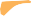 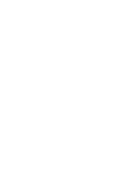 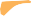 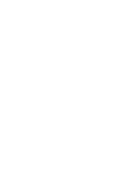 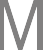 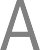 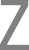 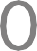 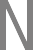 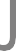 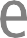 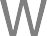 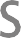 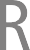 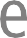 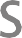 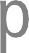 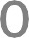 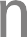 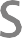 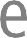 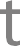 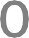 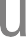 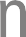 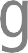 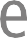 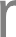 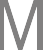 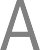 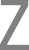 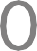 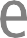 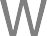 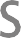 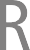 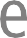 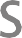 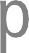 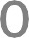 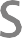 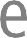 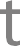 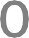 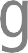 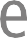 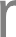 MAZON: A Jewish Response to Hunger is a national non-profit organization dedicated to ending hunger for people of all faiths and backgrounds in the United States and Israel. mazon.org